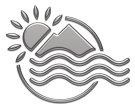 Notice of Public ImprovementsTentative ScheduleATP Cycle 5- Palm Drive North Phase 1Due to forecasted rain in the upcoming days, this is a tentative schedule and can be subject to change. Updates will be provided if any changes arise due to weather.	The roadway reconstruction is scheduled to begin on January 16th  and construction is anticipated to be completed by March 10th, 2023.The project will consist of concrete improvements, roadway reconstruction of asphalt, installation of street lighting and conduits, and a refresh of roadway striping. This will all take place on Palm Drive from Pierson Boulevard North to Mission Lakes Boulevard.There will be “No Parking Signs” posted 48 hours prior to work, indicating the specific dates work will be performed. Work hours will be from 7:00am to 5:30pm. During work hours, vehicular and pedestrian access will be limited and we kindly request the following:Please do not park your vehicles on the roadway.Please do not allow water to run on the roadway.Please do not allow children to play in the roadway.During the roadway reconstruction, the roadway will be closed in sections to all through traffic for the dates shown below and on the map on the back of the notice. Mission Lakes Blvd & Palm Dr, East Side of Yucca & Palm Dr, East Side of San Marcus Rd & Palm Dr, East side of Ocotillo Rd & Palm Dr, & East Side of 2nd St & Palm Drive – CompletedPierson Blvd to 8th Street – February 27th  8th Street to Mission Lakes Blvd – February 28th   Access will be maintained for businesses and residential properties in the construction zone although there may be up to 15-minute delays in entering/exiting your property.Construction of this nature creates a hazardous environment for those persons not related to the construction. Please use extreme caution when traveling on the various streets during construction. We place a high priority on public safety and ask your help with these issues. If you have any questions or concerns, you may contact City of Desert Hot Springs, City Engineer Jilleen Ferris (760) 329-6411 ext. 220.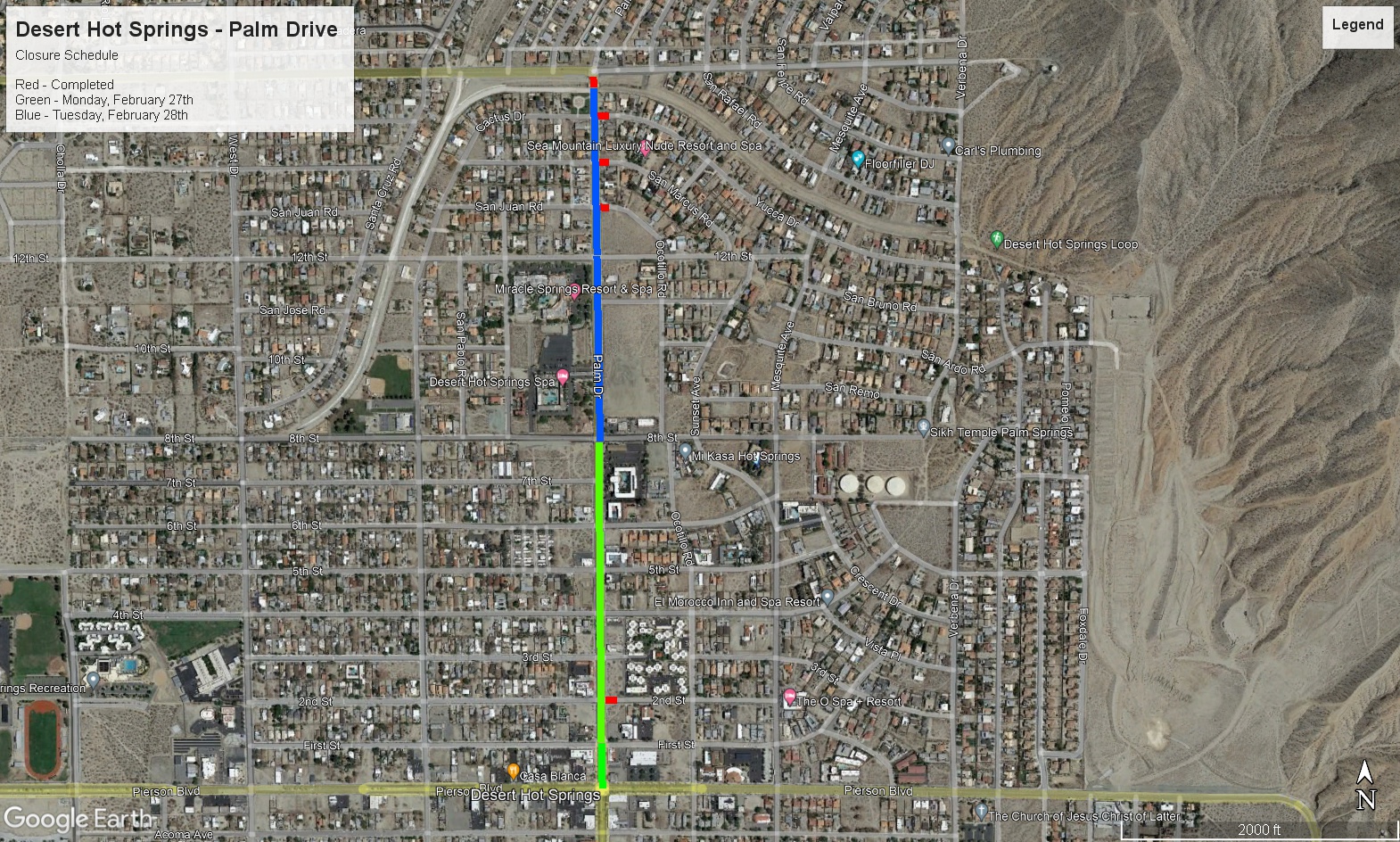 